Des exemples de motifs du répertoire graphique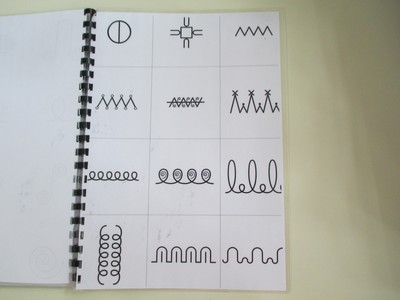 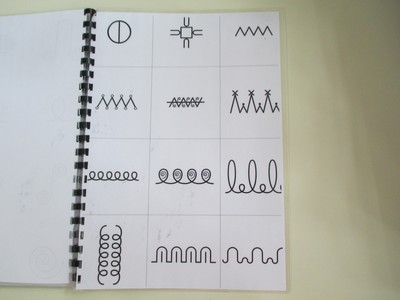 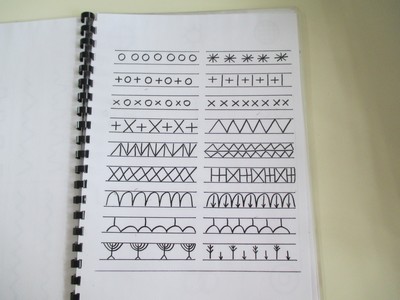 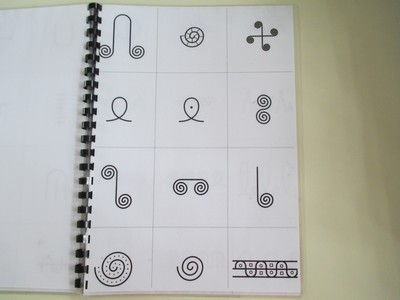 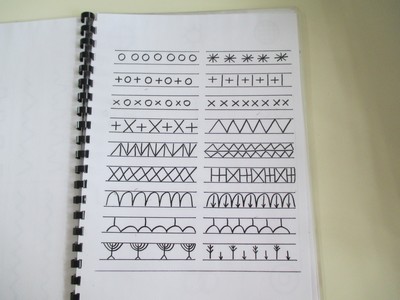 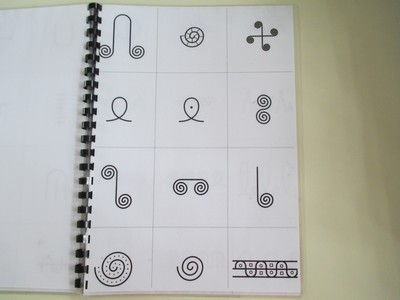 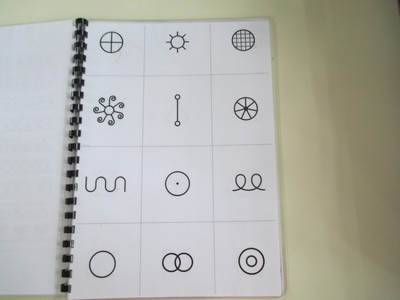 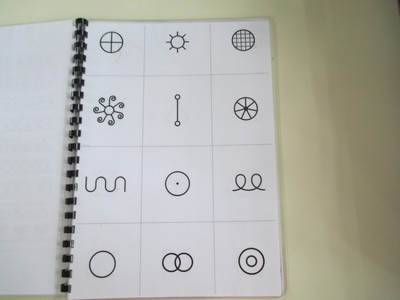 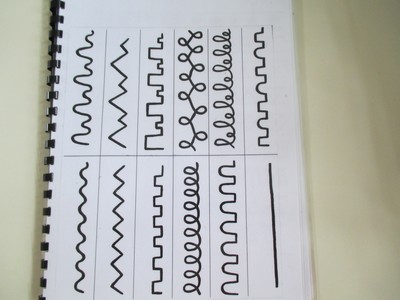 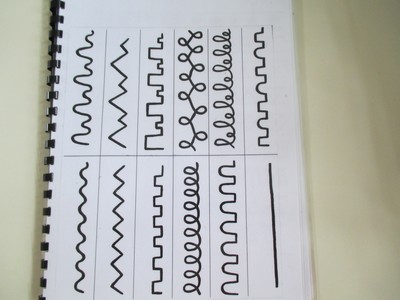 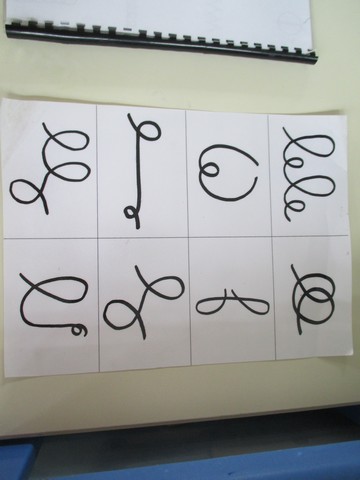 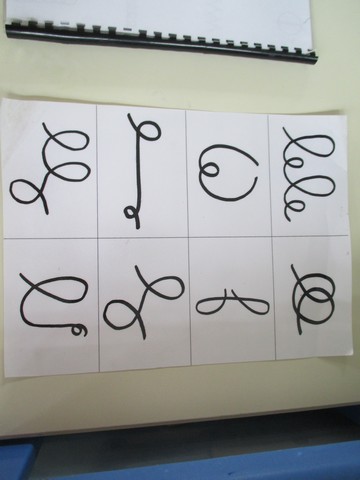 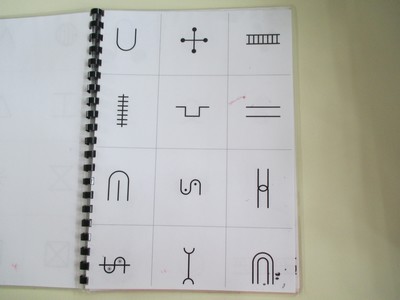 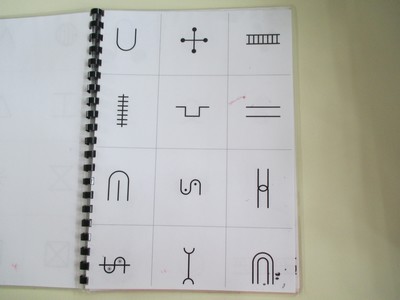 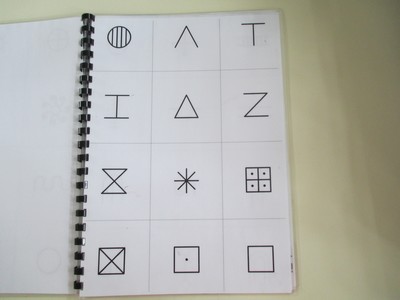 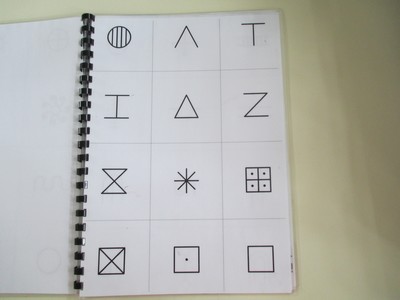 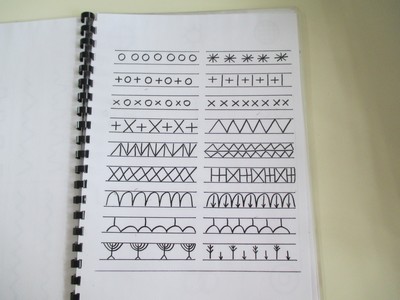 